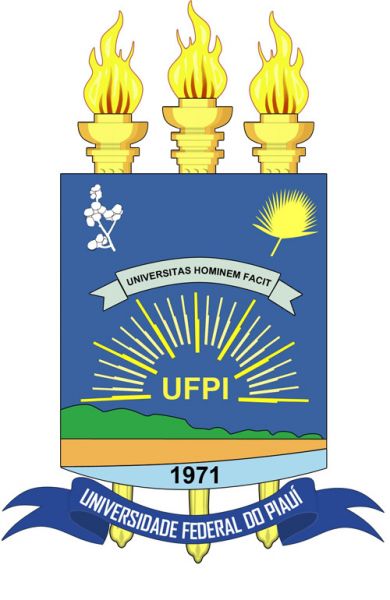 MINISTÉRIO DA EDUCAÇÃOUNIVERSIDADE FEDERAL DO PIAUÍCentro de Ciências Humanas e Letras (CCHL)Programa de Pós-Graduação em Geografia (PPGGEO)Relatório de Atividades do Pós-Graduando(a)1º Semestre 2018– (Janeiro a Julho)I - Atividades Acadêmicas (Obs.: Incluir as disciplinas cursadas fora do programa)II – Apresentação de trabalhos(Obs: Incluir ISSN nos eventos que foram divulgados)III – Publicação de Artigos (Periódicos/Capítulos de livros)IV – Outras produções(Minicursos, palestras, organizador de eventos, coordenação de mesa entre outros)V. Participação em Grupos de Pesquisa e/ou Projetos de PesquisaVI. Relato de Trabalhos de CampoVII. Plano de EstudoAssinalar o estágio de desenvolvimento das atividades em relação ao plano de estudo da dissertação:[    ] Está desenvolvendo a pesquisa e se preparando para a qualificação[    ] Realizou a qualificação e está desenvolvendo a dissertaçãoVIII. Bolsista (CAPES-DS)(Somente para os bolsistas)IX. Avaliação do Orientador(a)Desempenho do Orientando(a):[    ] Muito Bom[    ] Bom[    ]Regular[    ] InsuficienteComentários sobre o desempenho do orientando(a):X. Problemas, obstáculos, dificuldades encontradas referentes à Coordenação, Secretaria, Orientação, Docentes, Disciplinas entre outros:Teresina, ____ de __________ de 2018.________________________________________Coordenação do Curso de Pós-Graduação ________________________________________Assinatura do Orientador(a)________________________________________Assinatura do Pós-Graduando(a) NomeOrientadorLinha de pesquisaTema da pesquisaQtdDisciplinasPeríodoCréditosNota Final123456789TítuloEventoModalidadeMêsTítuloRevista e/ou LivroISSN e/ou ISBNTítuloEventoDescriçãoNome do Grupo e/ou Projeto de PesquisaLinha de PesquisaDescriçãoTrabalho de CampoDescrição (objetivos, período, etc.)Estágio DocênciaDescrição das atividadesBolsa Capes DSDescrição da situação